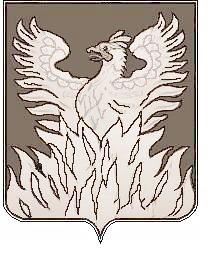 Администрациягородского поселения ВоскресенскВоскресенского муниципального районаМосковской областиП О С Т А Н О В Л Е Н И Еот 30.01.2017 №19О внесении изменений в муниципальную программугородского поселения Воскресенск «Развитие ифункционирование дорожно-транспортногокомплекса на 2015-2019 годы»В соответствии с Федеральным законом от 06.10.2003 №131-ФЗ «Об общих принципах организации местного самоуправления в Российской Федерации», Бюджетным кодексом Российской Федерации, решениями Совета депутатов муниципального образования «Городское поселение Воскресенск» Воскресенского муниципального района Московской области от 29.12.2016г. № 300/43 «О внесении изменений в решение Совета депутатов городского поселения Воскресенск «О бюджете городского поселения Воскресенск Воскресенского муниципального района Московской области на 2016 год» и от 29.12.2016г. № 295/43 «О бюджете городского поселения Воскресенск Воскресенского муниципального района Московской области на 2017 год»  ПОСТАНОВЛЯЮ:1. Внести в муниципальную программу городского поселения Воскресенск «Развитие и функционирование дорожно-транспортного комплекса на 2015-2019 годы» (далее – Программа), утвержденную постановлением администрации городского поселения Воскресенск Воскресенского муниципального района от 24.10.2014 № 607  следующие изменения:1.1.  Паспорт Программы изложить в следующей редакции:«    »1.2. Приложение № 1 к Программе «Подпрограмма «Развитие и функционирование дорожно-транспортного комплекса на 2015-2019 годы» изложить в новой редакции согласно Приложению № 1 к настоящему постановлению.1.3. Приложение № 2 к Программе «Обеспечение капитального ремонта и ремонт автомобильных дорог общего пользования, дворовых территорий многоквартирных домов, проездов к дворовым территориям многоквартирных домов на территории городского поселения Воскресенск 2015-2019 годы»  изложить в новой редакции согласно Приложению № 2 к настоящему постановлению.1.4.Приложение № 3 к Программе «Подпрограмма «Обеспечение безопасности дорожного движения на 2015-2019 годы» изложить в новой редакции согласно Приложению № 3 к настоящему постановлению.1.5. Приложение № 4 к Программе «Подпрограмма «Обеспечение услуг пассажирского транспорта общего пользования на 2015-2019 годы» изложить в новой редакции согласно Приложению № 4 к настоящему постановлению.2. Начальнику организационного отдела по социальным коммуникациям  и организационным вопросам  Москалевой Е.Е. обеспечить размещение (опубликование) постановления на Официальном сайте Городского поселения Воскресенск, в соответствии с Уставом муниципального образования «Городское поселение Воскресенск» Воскресенского муниципального района Московской области.3.  Настоящее постановление вступает в силу с момента его размещения (опубликования) на Официальном сайте Городского поселения Воскресенск.4. Контроль за исполнением настоящего постановления оставляю за собой.ВРИО Руководитель администрациигородского поселения Воскресенск                                                                     М.Г.КривоноговПриложение №1к постановлениюот 30.01.2017 №19ПОДПРОГРАММА«Развитие  дорожного хозяйства городского поселения Воскресенск на 2015-2019годы»муниципальной программы городского поселения Воскресенск «Развитие и функционирование дорожно-транспортного комплекса на 2015-2019 годы»ПАСПОРТподпрограммы «Развитие  дорожного хозяйства городского поселения Воскресенск на 2015-2019годы»Приложение № 1 к  подпрограмме «Развитие дорожного хозяйства городского поселения Воскресенск на 2015-2019 годы»Перечень мероприятий подпрограммы «Развитие дорожного хозяйства городского поселения Воскресенск на 2015-2019 годы» Приложение № 2 к  подпрограмме «Развитие дорожного хозяйства городского поселения Воскресенск на 2015-2019 годы»Приложение №2к постановлениюот 30.01.2017 №19ПОДПРОГРАММА«Обеспечение капитального ремонта и ремонт автомобильных дорог общего пользования, дворовых территорий многоквартирных домов, проездов к дворовым территориям многоквартирных домов на территории городского поселения Воскресенск 2015-2019 годы»муниципальной программы городского поселения Воскресенск «Развитие и функционирование дорожно-транспортного комплекса на 2015-2019 годы»ПАСПОРТподпрограммы «Обеспечение капитального ремонта и ремонт автомобильных дорог общего пользования, дворовых территорий многоквартирных домов, проездов к дворовым территориям многоквартирных домов на территории городского поселения Воскресенск 2015-2019 годы»   Приложение №1к  подпрограмме «Обеспечение капитального ремонта и ремонт автомобильных дорог общего пользования, дворовых территорий многоквартирных домов, проездов к дворовым территориям многоквартирных домов на территории городского поселения Воскресенск 2015-2019 годы»Приложение №2к  подпрограмме «Обеспечение капитального ремонта и ремонт автомобильных дорог общего пользования, дворовых территорий многоквартирных домов, проездов к дворовым территориям многоквартирных домов на территории городского поселения Воскресенск 2015-2019 годы»                      Приложение №3к  подпрограмме «Обеспечение капитального ремонта и ремонт автомобильных дорог общего пользования, дворовых территорий многоквартирных домов, проездов к дворовым территориям многоквартирных домов на территории городского поселения Воскресенск 2015-2019 годы»Переченьдорог общего пользования, дворовых территории многоквартирных домов, проездов к дворовым     территориям многоквартирных домов и элементов дорог,                                                                             планируемых отремонтировать в 2015-2019 годыПриложение №1  к подпрограмме«Обеспечение безопасности дорожного движения на 2015-2019 годы»                                                                                                                                                                                             Приложение № 2 к подпрограмме«Обеспечение безопасности дорожного движения на 2015-2019 годы» Планируемые результаты реализации подпрограммы «Обеспечение безопасности дорожного движения на 2015-2019 годы»Приложение №4к постановлениюот 30.01.2017 №19ПОДПРОГРАММА«Обеспечение услугами  пассажирского транспорта общего пользования на 2015-2019 годы»муниципальной программы городского поселения Воскресенск «Развитие и функционирование дорожно-транспортного комплекса на 2015-2019 годы»ПАСПОРТ подпрограммы «Обеспечение услугами  пассажирского транспорта общего пользования на 2015-2019 годы»Приложение № 1  к подпрограмме«Обеспечение услугами  пассажирского транспорта на 2015-2019годы»Перечень мероприятийподпрограммы «Обеспечение услугами  пассажирского транспорта общего пользования на 2015-2019 годы»Приложение № 2  к подпрограмме«Обеспечение услугами  пассажирского транспорта на 2015-2019годы»Наименование муниципальной
программы                   Развитие и функционирование дорожно-транспортного комплекса  на 2015-2019 годыРазвитие и функционирование дорожно-транспортного комплекса  на 2015-2019 годыРазвитие и функционирование дорожно-транспортного комплекса  на 2015-2019 годыРазвитие и функционирование дорожно-транспортного комплекса  на 2015-2019 годыРазвитие и функционирование дорожно-транспортного комплекса  на 2015-2019 годыРазвитие и функционирование дорожно-транспортного комплекса  на 2015-2019 годыЦели муниципальной        
программы                   1. Повышение доступности и качества транспортных ус-луг для населения2. Повышение безопасности дорожно-транспортного комплекса1. Повышение доступности и качества транспортных ус-луг для населения2. Повышение безопасности дорожно-транспортного комплекса1. Повышение доступности и качества транспортных ус-луг для населения2. Повышение безопасности дорожно-транспортного комплекса1. Повышение доступности и качества транспортных ус-луг для населения2. Повышение безопасности дорожно-транспортного комплекса1. Повышение доступности и качества транспортных ус-луг для населения2. Повышение безопасности дорожно-транспортного комплекса1. Повышение доступности и качества транспортных ус-луг для населения2. Повышение безопасности дорожно-транспортного комплексаЗадачи муниципальной      
программы                   1. Обеспечение устойчивого функционирования сети автомобильных дорог общего пользования городского поселения Воскресенск;2. Поддержание автомобильных дорог общего пользования местного значения на уровне, соответствующем категории дороги;3. Поддержание в надлежащем состоянии проездов к многоквартирным домам;4. Повышение уровня эксплуатационного состояния опасных участков улично-дорожной сети;5.Обеспечение доступности услуг транспорта общего пользования.1. Обеспечение устойчивого функционирования сети автомобильных дорог общего пользования городского поселения Воскресенск;2. Поддержание автомобильных дорог общего пользования местного значения на уровне, соответствующем категории дороги;3. Поддержание в надлежащем состоянии проездов к многоквартирным домам;4. Повышение уровня эксплуатационного состояния опасных участков улично-дорожной сети;5.Обеспечение доступности услуг транспорта общего пользования.1. Обеспечение устойчивого функционирования сети автомобильных дорог общего пользования городского поселения Воскресенск;2. Поддержание автомобильных дорог общего пользования местного значения на уровне, соответствующем категории дороги;3. Поддержание в надлежащем состоянии проездов к многоквартирным домам;4. Повышение уровня эксплуатационного состояния опасных участков улично-дорожной сети;5.Обеспечение доступности услуг транспорта общего пользования.1. Обеспечение устойчивого функционирования сети автомобильных дорог общего пользования городского поселения Воскресенск;2. Поддержание автомобильных дорог общего пользования местного значения на уровне, соответствующем категории дороги;3. Поддержание в надлежащем состоянии проездов к многоквартирным домам;4. Повышение уровня эксплуатационного состояния опасных участков улично-дорожной сети;5.Обеспечение доступности услуг транспорта общего пользования.1. Обеспечение устойчивого функционирования сети автомобильных дорог общего пользования городского поселения Воскресенск;2. Поддержание автомобильных дорог общего пользования местного значения на уровне, соответствующем категории дороги;3. Поддержание в надлежащем состоянии проездов к многоквартирным домам;4. Повышение уровня эксплуатационного состояния опасных участков улично-дорожной сети;5.Обеспечение доступности услуг транспорта общего пользования.1. Обеспечение устойчивого функционирования сети автомобильных дорог общего пользования городского поселения Воскресенск;2. Поддержание автомобильных дорог общего пользования местного значения на уровне, соответствующем категории дороги;3. Поддержание в надлежащем состоянии проездов к многоквартирным домам;4. Повышение уровня эксплуатационного состояния опасных участков улично-дорожной сети;5.Обеспечение доступности услуг транспорта общего пользования.Координатор муниципальной программыРуководитель администрации городского поселения Воскресенск Руководитель администрации городского поселения Воскресенск Руководитель администрации городского поселения Воскресенск Руководитель администрации городского поселения Воскресенск Руководитель администрации городского поселения Воскресенск Руководитель администрации городского поселения Воскресенск Муниципальный заказчик    
муниципальной программы   Администрация городского поселения ВоскресенскАдминистрация городского поселения ВоскресенскАдминистрация городского поселения ВоскресенскАдминистрация городского поселения ВоскресенскАдминистрация городского поселения ВоскресенскАдминистрация городского поселения ВоскресенскОтветственный исполнитель муниципальной программыОтдел развития городской инфраструктурыОтдел развития городской инфраструктурыОтдел развития городской инфраструктурыОтдел развития городской инфраструктурыОтдел развития городской инфраструктурыОтдел развития городской инфраструктурыСроки реализации            
муниципальной программы   2015 – 2019 годы2015 – 2019 годы2015 – 2019 годы2015 – 2019 годы2015 – 2019 годы2015 – 2019 годыНаименование подпрограмм муниципальной программыРазвитие и функционирование дорожно-транспортного комплекса на 2015-2019 годы.Обеспечение капитального ремонта и ремонт автомобильных дорог общего пользования, дворовых территорий многоквартирных домов, проездов к дворовым территориям многоквартирных домов на территории городского поселения Воскресенск 2015-2019 годы,Обеспечение безопасности дорожного движения на  2015-2019 годы.Обеспечение услуг пассажирского транспорта общего пользования на 2015-2019 годы.Развитие и функционирование дорожно-транспортного комплекса на 2015-2019 годы.Обеспечение капитального ремонта и ремонт автомобильных дорог общего пользования, дворовых территорий многоквартирных домов, проездов к дворовым территориям многоквартирных домов на территории городского поселения Воскресенск 2015-2019 годы,Обеспечение безопасности дорожного движения на  2015-2019 годы.Обеспечение услуг пассажирского транспорта общего пользования на 2015-2019 годы.Развитие и функционирование дорожно-транспортного комплекса на 2015-2019 годы.Обеспечение капитального ремонта и ремонт автомобильных дорог общего пользования, дворовых территорий многоквартирных домов, проездов к дворовым территориям многоквартирных домов на территории городского поселения Воскресенск 2015-2019 годы,Обеспечение безопасности дорожного движения на  2015-2019 годы.Обеспечение услуг пассажирского транспорта общего пользования на 2015-2019 годы.Развитие и функционирование дорожно-транспортного комплекса на 2015-2019 годы.Обеспечение капитального ремонта и ремонт автомобильных дорог общего пользования, дворовых территорий многоквартирных домов, проездов к дворовым территориям многоквартирных домов на территории городского поселения Воскресенск 2015-2019 годы,Обеспечение безопасности дорожного движения на  2015-2019 годы.Обеспечение услуг пассажирского транспорта общего пользования на 2015-2019 годы.Развитие и функционирование дорожно-транспортного комплекса на 2015-2019 годы.Обеспечение капитального ремонта и ремонт автомобильных дорог общего пользования, дворовых территорий многоквартирных домов, проездов к дворовым территориям многоквартирных домов на территории городского поселения Воскресенск 2015-2019 годы,Обеспечение безопасности дорожного движения на  2015-2019 годы.Обеспечение услуг пассажирского транспорта общего пользования на 2015-2019 годы.Развитие и функционирование дорожно-транспортного комплекса на 2015-2019 годы.Обеспечение капитального ремонта и ремонт автомобильных дорог общего пользования, дворовых территорий многоквартирных домов, проездов к дворовым территориям многоквартирных домов на территории городского поселения Воскресенск 2015-2019 годы,Обеспечение безопасности дорожного движения на  2015-2019 годы.Обеспечение услуг пассажирского транспорта общего пользования на 2015-2019 годы.Источники финансирования    
муниципальной программы,  
в том числе по годам:       Расходы (тыс. рублей)Расходы (тыс. рублей)Расходы (тыс. рублей)Расходы (тыс. рублей)Расходы (тыс. рублей)Расходы (тыс. рублей)Источники финансирования    
муниципальной программы,  
в том числе по годам:       Всего2015год2016год2017год2018год2019годОбщий объём средств, направляемых на реализацию мероприятий863 351,71187 224,79189 736,92208 890,00137 450,00140 050,00Средства бюджета городского поселения Воскресенск809 114,11165 261,19157 462,92208 890,00137 450,00140 050,00в том числе межбюджетные трансферты бюджетам мун. районов из бюджетов поселений на осуществление части полномочий по решению вопросов местного значения204 760,000,000,00204 760,000,000,00Средства  бюджета       
Московской области       54 237,6021 963,6032 274,000,000,000,00Средства федерального бюджета     0,000,000,000,000,000,00Внебюджетные  источники     0,000,000,000,000,000,00Планируемые результаты      
реализации муниципальной  
программы                    По результатам реализации мероприятий Программы планируется:Прирост количества парковочного пространства на 10 ед.Прирост отремонтированных парковочных пространств - 8 ед.Прирост отремонтированных остановок общего пользования -20шт.Протяженность отремонтированных автомобильных дорог общего пользования городского поселения Московской области -35,6 км;Площадь отремонтированных  дворовых территорий многоквартирных домов, проездов к дворовым территориям многоквартирных домов городского поселения Воскресенск-167,5 тыс.кв.м.Прирост нанесения горизонтальной дорожной разметки на 3 214м2 Снижение смертности от ДТП на 10% .Ежегодное обеспечение доступности услуг пассажирского транспорта общего пользования для льготных категорий граждан, проживающих на территории городского поселения Воскресенск.Увеличение до 100% доли маршрутов регулярных перевозок по регулируемым тарифам, на которых отдельным категориям граждан предоставляются меры социальной поддержки, в общем количестве маршрутов регулярных перевозок городского поселения Воскресенск. По результатам реализации мероприятий Программы планируется:Прирост количества парковочного пространства на 10 ед.Прирост отремонтированных парковочных пространств - 8 ед.Прирост отремонтированных остановок общего пользования -20шт.Протяженность отремонтированных автомобильных дорог общего пользования городского поселения Московской области -35,6 км;Площадь отремонтированных  дворовых территорий многоквартирных домов, проездов к дворовым территориям многоквартирных домов городского поселения Воскресенск-167,5 тыс.кв.м.Прирост нанесения горизонтальной дорожной разметки на 3 214м2 Снижение смертности от ДТП на 10% .Ежегодное обеспечение доступности услуг пассажирского транспорта общего пользования для льготных категорий граждан, проживающих на территории городского поселения Воскресенск.Увеличение до 100% доли маршрутов регулярных перевозок по регулируемым тарифам, на которых отдельным категориям граждан предоставляются меры социальной поддержки, в общем количестве маршрутов регулярных перевозок городского поселения Воскресенск. По результатам реализации мероприятий Программы планируется:Прирост количества парковочного пространства на 10 ед.Прирост отремонтированных парковочных пространств - 8 ед.Прирост отремонтированных остановок общего пользования -20шт.Протяженность отремонтированных автомобильных дорог общего пользования городского поселения Московской области -35,6 км;Площадь отремонтированных  дворовых территорий многоквартирных домов, проездов к дворовым территориям многоквартирных домов городского поселения Воскресенск-167,5 тыс.кв.м.Прирост нанесения горизонтальной дорожной разметки на 3 214м2 Снижение смертности от ДТП на 10% .Ежегодное обеспечение доступности услуг пассажирского транспорта общего пользования для льготных категорий граждан, проживающих на территории городского поселения Воскресенск.Увеличение до 100% доли маршрутов регулярных перевозок по регулируемым тарифам, на которых отдельным категориям граждан предоставляются меры социальной поддержки, в общем количестве маршрутов регулярных перевозок городского поселения Воскресенск. По результатам реализации мероприятий Программы планируется:Прирост количества парковочного пространства на 10 ед.Прирост отремонтированных парковочных пространств - 8 ед.Прирост отремонтированных остановок общего пользования -20шт.Протяженность отремонтированных автомобильных дорог общего пользования городского поселения Московской области -35,6 км;Площадь отремонтированных  дворовых территорий многоквартирных домов, проездов к дворовым территориям многоквартирных домов городского поселения Воскресенск-167,5 тыс.кв.м.Прирост нанесения горизонтальной дорожной разметки на 3 214м2 Снижение смертности от ДТП на 10% .Ежегодное обеспечение доступности услуг пассажирского транспорта общего пользования для льготных категорий граждан, проживающих на территории городского поселения Воскресенск.Увеличение до 100% доли маршрутов регулярных перевозок по регулируемым тарифам, на которых отдельным категориям граждан предоставляются меры социальной поддержки, в общем количестве маршрутов регулярных перевозок городского поселения Воскресенск. По результатам реализации мероприятий Программы планируется:Прирост количества парковочного пространства на 10 ед.Прирост отремонтированных парковочных пространств - 8 ед.Прирост отремонтированных остановок общего пользования -20шт.Протяженность отремонтированных автомобильных дорог общего пользования городского поселения Московской области -35,6 км;Площадь отремонтированных  дворовых территорий многоквартирных домов, проездов к дворовым территориям многоквартирных домов городского поселения Воскресенск-167,5 тыс.кв.м.Прирост нанесения горизонтальной дорожной разметки на 3 214м2 Снижение смертности от ДТП на 10% .Ежегодное обеспечение доступности услуг пассажирского транспорта общего пользования для льготных категорий граждан, проживающих на территории городского поселения Воскресенск.Увеличение до 100% доли маршрутов регулярных перевозок по регулируемым тарифам, на которых отдельным категориям граждан предоставляются меры социальной поддержки, в общем количестве маршрутов регулярных перевозок городского поселения Воскресенск. По результатам реализации мероприятий Программы планируется:Прирост количества парковочного пространства на 10 ед.Прирост отремонтированных парковочных пространств - 8 ед.Прирост отремонтированных остановок общего пользования -20шт.Протяженность отремонтированных автомобильных дорог общего пользования городского поселения Московской области -35,6 км;Площадь отремонтированных  дворовых территорий многоквартирных домов, проездов к дворовым территориям многоквартирных домов городского поселения Воскресенск-167,5 тыс.кв.м.Прирост нанесения горизонтальной дорожной разметки на 3 214м2 Снижение смертности от ДТП на 10% .Ежегодное обеспечение доступности услуг пассажирского транспорта общего пользования для льготных категорий граждан, проживающих на территории городского поселения Воскресенск.Увеличение до 100% доли маршрутов регулярных перевозок по регулируемым тарифам, на которых отдельным категориям граждан предоставляются меры социальной поддержки, в общем количестве маршрутов регулярных перевозок городского поселения Воскресенск.    Наименование подпрограммы       Развитие  дорожного хозяйства городского поселения Воскресенск Развитие  дорожного хозяйства городского поселения Воскресенск Развитие  дорожного хозяйства городского поселения Воскресенск Развитие  дорожного хозяйства городского поселения Воскресенск Развитие  дорожного хозяйства городского поселения Воскресенск Развитие  дорожного хозяйства городского поселения Воскресенск Цель подпрограммы               1. Увеличение пропускной способности и улучшение параметров автомобильных дорог общего пользования местного значения.2.Обеспечение устойчивого функционирования сети автомобильных дорог общего пользования местного значения.1. Увеличение пропускной способности и улучшение параметров автомобильных дорог общего пользования местного значения.2.Обеспечение устойчивого функционирования сети автомобильных дорог общего пользования местного значения.1. Увеличение пропускной способности и улучшение параметров автомобильных дорог общего пользования местного значения.2.Обеспечение устойчивого функционирования сети автомобильных дорог общего пользования местного значения.1. Увеличение пропускной способности и улучшение параметров автомобильных дорог общего пользования местного значения.2.Обеспечение устойчивого функционирования сети автомобильных дорог общего пользования местного значения.1. Увеличение пропускной способности и улучшение параметров автомобильных дорог общего пользования местного значения.2.Обеспечение устойчивого функционирования сети автомобильных дорог общего пользования местного значения.1. Увеличение пропускной способности и улучшение параметров автомобильных дорог общего пользования местного значения.2.Обеспечение устойчивого функционирования сети автомобильных дорог общего пользования местного значения.Задачи подпрограммы             1. Обеспечение устойчивого функционирования сети автомобильных дорог общего пользования городского2. Поддержание автомобильных дорог общего пользования местного значения в  состоянии соответствующим нормативным требованиям.1. Обеспечение устойчивого функционирования сети автомобильных дорог общего пользования городского2. Поддержание автомобильных дорог общего пользования местного значения в  состоянии соответствующим нормативным требованиям.1. Обеспечение устойчивого функционирования сети автомобильных дорог общего пользования городского2. Поддержание автомобильных дорог общего пользования местного значения в  состоянии соответствующим нормативным требованиям.1. Обеспечение устойчивого функционирования сети автомобильных дорог общего пользования городского2. Поддержание автомобильных дорог общего пользования местного значения в  состоянии соответствующим нормативным требованиям.1. Обеспечение устойчивого функционирования сети автомобильных дорог общего пользования городского2. Поддержание автомобильных дорог общего пользования местного значения в  состоянии соответствующим нормативным требованиям.1. Обеспечение устойчивого функционирования сети автомобильных дорог общего пользования городского2. Поддержание автомобильных дорог общего пользования местного значения в  состоянии соответствующим нормативным требованиям.Муниципальный заказчик        
подпрограммы                    Администрация городского поселения ВоскресенскАдминистрация городского поселения ВоскресенскАдминистрация городского поселения ВоскресенскАдминистрация городского поселения ВоскресенскАдминистрация городского поселения ВоскресенскАдминистрация городского поселения ВоскресенскОтветственный исполнитель муниципальной программыОтдел развития городской инфраструктурыОтдел развития городской инфраструктурыОтдел развития городской инфраструктурыОтдел развития городской инфраструктурыОтдел развития городской инфраструктурыОтдел развития городской инфраструктурыСроки реализации            
муниципальной программы   2015 – 2019 годы2015 – 2019 годы2015 – 2019 годы2015 – 2019 годы2015 – 2019 годы2015 – 2019 годыИсточники финансирования    
муниципальной программы,  
в том числе по годам:       Расходы (тыс. рублей)Расходы (тыс. рублей)Расходы (тыс. рублей)Расходы (тыс. рублей)Расходы (тыс. рублей)Расходы (тыс. рублей)Источники финансирования    
муниципальной программы,  
в том числе по годам:       Всего2015год2016год2017год2018год2019годОбщий объём средств, направляемых на реализацию мероприятий476 021,5694 045,19106 824,37110 952,080 800,083 400,0Средства бюджета городского поселения Воскресенск470 897,5694 045,19101 700,37110 952,080 800,083 400,0В том числе межбюджетные трансферты бюджетам мун. районов из бюджетов поселений на осуществление части полномочий по решению вопросов местного значения108 252,000,000,00108 252,00,000,00Средства  бюджета       
Московской области       5 124,000,005 124,000,000,000,00Средства федерального бюджета     0,000,000,000,000,000,00Внебюджетные  источники     0,000,000,000,000,000,00Планируемые результаты      
реализации муниципальной  
подпрограммы                   Прирост количества парковочного пространства на 16 ед.Прирост отремонтированных парковочных пространств - 6 ед.Прирост отремонтированных остановок общего пользования -23шт.Приобретение  грузопассажирского бортового автомобиля – 1 ед.Приобретение  экскаватора-челюстного погрузчика – 1 ед.Приобретение  тракторов – 2 ед.Приобретение автовышки для нужд предприятия -1ед.Приобретение машин тротуарно-уборочных -4 ед.Приобретение  грузопассажирского автомобиля – 1 ед.Прирост количества парковочного пространства на 16 ед.Прирост отремонтированных парковочных пространств - 6 ед.Прирост отремонтированных остановок общего пользования -23шт.Приобретение  грузопассажирского бортового автомобиля – 1 ед.Приобретение  экскаватора-челюстного погрузчика – 1 ед.Приобретение  тракторов – 2 ед.Приобретение автовышки для нужд предприятия -1ед.Приобретение машин тротуарно-уборочных -4 ед.Приобретение  грузопассажирского автомобиля – 1 ед.Прирост количества парковочного пространства на 16 ед.Прирост отремонтированных парковочных пространств - 6 ед.Прирост отремонтированных остановок общего пользования -23шт.Приобретение  грузопассажирского бортового автомобиля – 1 ед.Приобретение  экскаватора-челюстного погрузчика – 1 ед.Приобретение  тракторов – 2 ед.Приобретение автовышки для нужд предприятия -1ед.Приобретение машин тротуарно-уборочных -4 ед.Приобретение  грузопассажирского автомобиля – 1 ед.Прирост количества парковочного пространства на 16 ед.Прирост отремонтированных парковочных пространств - 6 ед.Прирост отремонтированных остановок общего пользования -23шт.Приобретение  грузопассажирского бортового автомобиля – 1 ед.Приобретение  экскаватора-челюстного погрузчика – 1 ед.Приобретение  тракторов – 2 ед.Приобретение автовышки для нужд предприятия -1ед.Приобретение машин тротуарно-уборочных -4 ед.Приобретение  грузопассажирского автомобиля – 1 ед.Прирост количества парковочного пространства на 16 ед.Прирост отремонтированных парковочных пространств - 6 ед.Прирост отремонтированных остановок общего пользования -23шт.Приобретение  грузопассажирского бортового автомобиля – 1 ед.Приобретение  экскаватора-челюстного погрузчика – 1 ед.Приобретение  тракторов – 2 ед.Приобретение автовышки для нужд предприятия -1ед.Приобретение машин тротуарно-уборочных -4 ед.Приобретение  грузопассажирского автомобиля – 1 ед.Прирост количества парковочного пространства на 16 ед.Прирост отремонтированных парковочных пространств - 6 ед.Прирост отремонтированных остановок общего пользования -23шт.Приобретение  грузопассажирского бортового автомобиля – 1 ед.Приобретение  экскаватора-челюстного погрузчика – 1 ед.Приобретение  тракторов – 2 ед.Приобретение автовышки для нужд предприятия -1ед.Приобретение машин тротуарно-уборочных -4 ед.Приобретение  грузопассажирского автомобиля – 1 ед.Мероприятия реализации программы (подпрограммы)Срок испол нения мероприя тияИсточники финансирова нияОбъем фи нансирования меро приятия в текущем финансовом году (тыс. руб.) в 2014 г. Всего (тыс. руб.)Объем финансирования по годам (тыс. руб.)Объем финансирования по годам (тыс. руб.)Объем финансирования по годам (тыс. руб.)Объем финансирования по годам (тыс. руб.)Объем финансирования по годам (тыс. руб.)Объем финансирования по годам (тыс. руб.)Объем финансирования по годам (тыс. руб.)Объем финансирования по годам (тыс. руб.)Объем финансирования по годам (тыс. руб.)Объем финансирования по годам (тыс. руб.)Ответствен ный за выполнение мероприятия программыРезультаты выполнения мероприятий программыМероприятия реализации программы (подпрограммы)Срок испол нения мероприя тияИсточники финансирова нияОбъем фи нансирования меро приятия в текущем финансовом году (тыс. руб.) в 2014 г. Всего (тыс. руб.)2015 г.2015 г.2015 г.2015 г.2016г.2016г.2017г.2018 г.2018 г.2019 г.Ответствен ный за выполнение мероприятия программыРезультаты выполнения мероприятий программы12345677778891010111213 Задача 1:Обеспечение устойчивого функционирования сети автомобильных дорог общего пользования городского поселения Воскресенск Задача 1:Обеспечение устойчивого функционирования сети автомобильных дорог общего пользования городского поселения Воскресенск Задача 1:Обеспечение устойчивого функционирования сети автомобильных дорог общего пользования городского поселения Воскресенск Задача 1:Обеспечение устойчивого функционирования сети автомобильных дорог общего пользования городского поселения Воскресенск Задача 1:Обеспечение устойчивого функционирования сети автомобильных дорог общего пользования городского поселения Воскресенск Задача 1:Обеспечение устойчивого функционирования сети автомобильных дорог общего пользования городского поселения Воскресенск Задача 1:Обеспечение устойчивого функционирования сети автомобильных дорог общего пользования городского поселения Воскресенск Задача 1:Обеспечение устойчивого функционирования сети автомобильных дорог общего пользования городского поселения Воскресенск Задача 1:Обеспечение устойчивого функционирования сети автомобильных дорог общего пользования городского поселения Воскресенск Задача 1:Обеспечение устойчивого функционирования сети автомобильных дорог общего пользования городского поселения Воскресенск Задача 1:Обеспечение устойчивого функционирования сети автомобильных дорог общего пользования городского поселения Воскресенск Задача 1:Обеспечение устойчивого функционирования сети автомобильных дорог общего пользования городского поселения Воскресенск Задача 1:Обеспечение устойчивого функционирования сети автомобильных дорог общего пользования городского поселения Воскресенск Задача 1:Обеспечение устойчивого функционирования сети автомобильных дорог общего пользования городского поселения Воскресенск Задача 1:Обеспечение устойчивого функционирования сети автомобильных дорог общего пользования городского поселения Воскресенск Задача 1:Обеспечение устойчивого функционирования сети автомобильных дорог общего пользования городского поселения Воскресенск Задача 1:Обеспечение устойчивого функционирования сети автомобильных дорог общего пользования городского поселения Воскресенск Задача 1:Обеспечение устойчивого функционирования сети автомобильных дорог общего пользования городского поселения Воскресенск1. Основное мероприятие1:   Обеспечение устойчивого функционирова ния сети автомобильных дорог общего пользования городского поселения Воскресенск2015-2019Итого52 478,60412 225,71412 225,7178 509,3378 509,3378 509,3390 324,3890 324,38103 392,0069 000,0071 000,0071 000,00Протяженность автомобильных дорог общего пользования, находящихся в муниципа      льной собственности - 166,1 км1. Основное мероприятие1:   Обеспечение устойчивого функционирова ния сети автомобильных дорог общего пользования городского поселения Воскресенск2015-2019Средства бюджета городского поселения Воскресенск52 478,60412 225,71412 225,7178 509,3378 509,3378 509,3390 324,3890 324,38103 392,0069 000,0071 000,0071 000,00Протяженность автомобильных дорог общего пользования, находящихся в муниципа      льной собственности - 166,1 км1. Основное мероприятие1:   Обеспечение устойчивого функционирова ния сети автомобильных дорог общего пользования городского поселения Воскресенск2015-2019в том числе межбюджетные трансферты бюджетам мун. районов из бюджетов поселений на осуществление части полномочий по решению вопросов местного значения0,00103 392,00103 392,000,000,000,000,000,00103 392,000,000,000,00Протяженность автомобильных дорог общего пользования, находящихся в муниципа      льной собственности - 166,1 км1. Основное мероприятие1:   Обеспечение устойчивого функционирова ния сети автомобильных дорог общего пользования городского поселения Воскресенск2015-2019Средства бюджета Московской области0,000,000,000,000,000,000,000,000,000,000,000,00Протяженность автомобильных дорог общего пользования, находящихся в муниципа      льной собственности - 166,1 км1. Основное мероприятие1:   Обеспечение устойчивого функционирова ния сети автомобильных дорог общего пользования городского поселения Воскресенск2015-2019Средства федерального бюджета0,000,000,000,000,000,000,000,000,000,000,000,00Протяженность автомобильных дорог общего пользования, находящихся в муниципа      льной собственности - 166,1 км1. Основное мероприятие1:   Обеспечение устойчивого функционирова ния сети автомобильных дорог общего пользования городского поселения Воскресенск2015-2019Внебюджетные источники0,000,000,000,000,000,000,000,000,000,000,000,00Протяженность автомобильных дорог общего пользования, находящихся в муниципа      льной собственности - 166,1 км1.1Мероприятие 1:  Содержание автомобильных дорог (вкл. заработную плату, отчисления коммунальные платежи и т.д.) ,
в т.ч.2015Итого52 478,60410 563,88410 563,8876 847,5076 847,5076 847,5090 324,3890 324,38103 392,0069 000,0071 000,0071 000,00МКУ «Благоустройство и озеленение»1.1Мероприятие 1:  Содержание автомобильных дорог (вкл. заработную плату, отчисления коммунальные платежи и т.д.) ,
в т.ч.2015Средства бюджета городского поселения Воскресенск,52 478,60410 563,88410 563,8876 847,5076 847,5076 847,5090 324,3890 324,38103 392,0069 000,0071 000,0071 000,00МКУ «Благоустройство и озеленение»1.1Мероприятие 1:  Содержание автомобильных дорог (вкл. заработную плату, отчисления коммунальные платежи и т.д.) ,
в т.ч.2015в том числе межбюджетные трансферты бюджетам мун. районов из бюджетов поселений на осуществление части полномочий по решенюи вопросов местного значения0,00103 392,00103 392,000,000,000,000,000,00103 392,000,000,000,00МКУ «Благоустройство и озеленение»1.1Мероприятие 1:  Содержание автомобильных дорог (вкл. заработную плату, отчисления коммунальные платежи и т.д.) ,
в т.ч.2015Средства бюджета Московской области0,000,000,000,000,000,000,000,000,000,000,000,00МКУ «Благоустройство и озеленение»1.1Мероприятие 1:  Содержание автомобильных дорог (вкл. заработную плату, отчисления коммунальные платежи и т.д.) ,
в т.ч.2015Средства федерального бюджета0,000,000,000,000,000,000,000,000,000,000,000,00МКУ «Благоустройство и озеленение»1.1Мероприятие 1:  Содержание автомобильных дорог (вкл. заработную плату, отчисления коммунальные платежи и т.д.) ,
в т.ч.2015Внебюджетные источники0,000,000,000,000,000,000,000,000,000,000,000,00МКУ «Благоустройство и озеленение»1.1.1Приобретение грузопассажирского бортового автомобиля2015Итого0,00986,70986,70986,70986,70986,700,000,000,000,000,000,00МКУ «Благоустройство и озеленение»1.1.1Приобретение грузопассажирского бортового автомобиля2015Средства бюджета городского поселения Воскресенск0,00986,70986,70986,70986,70986,700,000,000,000,000,000,00МКУ «Благоустройство и озеленение»1.1.2Приобретение тракторов2015Итого0,002 300,002 300,002 300,002 300,002 300,000,000,000,000,000,000,00МКУ «Благоустройство и озеленение»1.1.2Приобретение тракторов2015Средства бюджета городского поселения Воскресенск0,002 300,002 300,002 300,002 300,002 300,000,000,000,000,000,000,00МКУ «Благоустройство и озеленение»1.1.3Приобретение автовышки для нужд предприятия2016Итого0,001 835,741 835,740,000,000,001 835,741 835,740,000,000,000,00МКУ «Благоустройство и озеленение»1.1.3Приобретение автовышки для нужд предприятия2016Средства бюджета городского поселения Воскресенск0,001 835,741 835,740,000,000,001 835,741 835,740,000,000,000,00МКУ «Благоустройство и озеленение»1.2Мероприятие 2:   Приобретение экскаватора-челюстного погрузчика2015Итого0,001 661,831 661,831 661,831 661,831 661,830,000,000,000,000,000,00МКУ «Благоустройство и озеленение»1.2Мероприятие 2:   Приобретение экскаватора-челюстного погрузчика2015Средства бюджета городского поселения Воскресенск0,001 661,831 661,831 661,831 661,831 661,830,000,000,000,000,000,00МКУ «Благоустройство и озеленение»1.2Мероприятие 2:   Приобретение экскаватора-челюстного погрузчика2015Средства бюджета Московской области0,000,000,000,000,000,000,000,000,000,000,000,00МКУ «Благоустройство и озеленение»1.2Мероприятие 2:   Приобретение экскаватора-челюстного погрузчика2015Средства федерального бюджета0,000,000,000,000,000,000,000,000,000,000,000,00МКУ «Благоустройство и озеленение»1.2Мероприятие 2:   Приобретение экскаватора-челюстного погрузчика2015Внебюджетные источники0,000,000,000,000,000,000,000,000,000,000,000,00МКУ «Благоустройство и озеленение»Задача 2:   Поддержание автомобильных дорог общего пользования местного значения в  состоянии соответствующим нормативным требованиямЗадача 2:   Поддержание автомобильных дорог общего пользования местного значения в  состоянии соответствующим нормативным требованиямЗадача 2:   Поддержание автомобильных дорог общего пользования местного значения в  состоянии соответствующим нормативным требованиямЗадача 2:   Поддержание автомобильных дорог общего пользования местного значения в  состоянии соответствующим нормативным требованиямЗадача 2:   Поддержание автомобильных дорог общего пользования местного значения в  состоянии соответствующим нормативным требованиямЗадача 2:   Поддержание автомобильных дорог общего пользования местного значения в  состоянии соответствующим нормативным требованиямЗадача 2:   Поддержание автомобильных дорог общего пользования местного значения в  состоянии соответствующим нормативным требованиямЗадача 2:   Поддержание автомобильных дорог общего пользования местного значения в  состоянии соответствующим нормативным требованиямЗадача 2:   Поддержание автомобильных дорог общего пользования местного значения в  состоянии соответствующим нормативным требованиямЗадача 2:   Поддержание автомобильных дорог общего пользования местного значения в  состоянии соответствующим нормативным требованиямЗадача 2:   Поддержание автомобильных дорог общего пользования местного значения в  состоянии соответствующим нормативным требованиямЗадача 2:   Поддержание автомобильных дорог общего пользования местного значения в  состоянии соответствующим нормативным требованиямЗадача 2:   Поддержание автомобильных дорог общего пользования местного значения в  состоянии соответствующим нормативным требованиямЗадача 2:   Поддержание автомобильных дорог общего пользования местного значения в  состоянии соответствующим нормативным требованиямЗадача 2:   Поддержание автомобильных дорог общего пользования местного значения в  состоянии соответствующим нормативным требованиямЗадача 2:   Поддержание автомобильных дорог общего пользования местного значения в  состоянии соответствующим нормативным требованиямЗадача 2:   Поддержание автомобильных дорог общего пользования местного значения в  состоянии соответствующим нормативным требованиямЗадача 2:   Поддержание автомобильных дорог общего пользования местного значения в  состоянии соответствующим нормативным требованиям2Основное мероприятие1:    Поддержание автомобильных дорог общего пользования местного значения в  состоянии соответствующим нормативным требованиям2015Итого6 020,6062 795,8562 795,8562 795,8515 535,8616 499,9916 499,997 560,007 560,0011 800,0012 400,0012 400,002Основное мероприятие1:    Поддержание автомобильных дорог общего пользования местного значения в  состоянии соответствующим нормативным требованиям2015Средства бюджета городского поселения Воскресенск6 020,6058 671,8558 671,8558 671,8515 535,8611 375,9911 375,997 560,007 560,0011 800,0012 400,0012 400,002Основное мероприятие1:    Поддержание автомобильных дорог общего пользования местного значения в  состоянии соответствующим нормативным требованиям2015в том числе межбюджетные трансферты бюджетам мун. районов из бюджетов поселений на осуществление части полномочий по решеню и вопросов местного значения0,004 860,004 860,004 860,000,000,000,004 860,004 860,000,000,000,002Основное мероприятие1:    Поддержание автомобильных дорог общего пользования местного значения в  состоянии соответствующим нормативным требованиям2015Средства бюджета Московской области0,005 124,005 124,005 124,000,005 124,005 124,000,000,000,000,000,002Основное мероприятие1:    Поддержание автомобильных дорог общего пользования местного значения в  состоянии соответствующим нормативным требованиям2015Средства федерального бюджета0,000,000,000,000,000,000,000,000,000,000,000,002Основное мероприятие1:    Поддержание автомобильных дорог общего пользования местного значения в  состоянии соответствующим нормативным требованиям2015Внебюджетные источники0,000,000,000,000,000,000,000,000,000,000,000,002.1Мероприятие 1:   Ремонт отдельных участков асфальтобетонного покрытия, восстановление изношенных верхних слоев дорожных покрытий (ямочный  ремонт)требованиям2015Итого2 177,4014 578,4114 578,4114 578,413 140,001 738,411 738,411 200,001 200,004 100,004 400,004 400,00МКУ «Благоустройство и озеленение»Обеспечение содержания автомобильных дорог в соответствии с нормативными требованиями2.1Мероприятие 1:   Ремонт отдельных участков асфальтобетонного покрытия, восстановление изношенных верхних слоев дорожных покрытий (ямочный  ремонт)требованиям2015Средства бюджета городского поселения Воскресенск2 177,4014 578,4114 578,4114 578,413 140,001 738,411 738,411 200,001 200,004 100,004 400,004 400,00МКУ «Благоустройство и озеленение»Обеспечение содержания автомобильных дорог в соответствии с нормативными требованиями2.1Мероприятие 1:   Ремонт отдельных участков асфальтобетонного покрытия, восстановление изношенных верхних слоев дорожных покрытий (ямочный  ремонт)требованиям2015в том числе межбюджетные трансферты бюджетам мун. районов из бюджетов поселений на осуществление части полномочий по решеню и вопросов местного значения0,001 200,001 200,001 200,000,000,000,001 200,001 200,000,000,000,00МКУ «Благоустройство и озеленение»Обеспечение содержания автомобильных дорог в соответствии с нормативными требованиями2.1Мероприятие 1:   Ремонт отдельных участков асфальтобетонного покрытия, восстановление изношенных верхних слоев дорожных покрытий (ямочный  ремонт)требованиям2015Средства бюджета Московской области0,000,000,000,000,000,000,000,000,000,000,000,00МКУ «Благоустройство и озеленение»Обеспечение содержания автомобильных дорог в соответствии с нормативными требованиями2.1Мероприятие 1:   Ремонт отдельных участков асфальтобетонного покрытия, восстановление изношенных верхних слоев дорожных покрытий (ямочный  ремонт)требованиям2015Средства федерального бюджета0,000,000,000,000,000,000,000,000,000,000,000,00МКУ «Благоустройство и озеленение»Обеспечение содержания автомобильных дорог в соответствии с нормативными требованиями2.1Мероприятие 1:   Ремонт отдельных участков асфальтобетонного покрытия, восстановление изношенных верхних слоев дорожных покрытий (ямочный  ремонт)требованиям2015Внебюджетные источники0,000,000,000,000,000,000,000,000,000,000,000,00МКУ «Благоустройство и озеленение»Обеспечение содержания автомобильных дорог в соответствии с нормативными требованиями2.2Мероприятие 2:  Расширение пар-ковочного про-странства  Итого0,0015 613,0015 613,0015 613,002 453,002 700,002 700,001 960,001 960,004 100,004 400,004 400,00Отдел городского хозяйства городского поселения ВоскресенскОбеспечение парковочных мест в соответствии с нормативными требованиями2.2Мероприятие 2:  Расширение пар-ковочного про-странства  Средства бюджета городского поселения Воскресенск0,0015 613,0015 613,0015 613,002 453,002 700,002 700,001 960,001 960,004 100,004 400,004 400,00Отдел городского хозяйства городского поселения ВоскресенскОбеспечение парковочных мест в соответствии с нормативными требованиями2.2Мероприятие 2:  Расширение пар-ковочного про-странства  в том числе межбюджетные трансферты бюджетам мун. районов из бюджетов поселений на осуществление части полномочий по решеню и вопросов местного значения0,001 960,001 960,001 960,000,000,000,001 960,001 960,000,000,000,00МКУ «Благоустройство и озеленение»Обеспечение парковочных мест в соответствии с нормативными требованиями2.2Мероприятие 2:  Расширение пар-ковочного про-странства  Средства бюджета Московской области0,000,000,000,000,000,000,000,000,000,000,000,00МКУ «Благоустройство и озеленение»Обеспечение парковочных мест в соответствии с нормативными требованиями2.2Мероприятие 2:  Расширение пар-ковочного про-странства  Средства федерального бюджета0,000,000,000,000,000,000,000,000,000,000,000,00МКУ «Благоустройство и озеленение»Обеспечение парковочных мест в соответствии с нормативными требованиями2.2Мероприятие 2:  Расширение пар-ковочного про-странства  Внебюджетные источники0,000,000,000,000,000,000,000,000,000,000,000,00МКУ «Благоустройство и озеленение»Обеспечение парковочных мест в соответствии с нормативными требованиями2.3Мероприятие 3:  Разработка схемы ливневой канализацииИтого0,00595,79595,79595,79595,790,000,000,000,000,000,000,00Отдел городского хозяйства городского поселения ВоскресенскОбеспечение работы ливневой канализации в соответствии с нормативными требованиями2.3Мероприятие 3:  Разработка схемы ливневой канализацииСредства бюджета городского поселения Воскресенск0,00595,79595,79595,79595,790,000,000,000,000,000,000,00Отдел городского хозяйства городского поселения ВоскресенскОбеспечение работы ливневой канализации в соответствии с нормативными требованиями2.3Мероприятие 3:  Разработка схемы ливневой канализацииСредства бюджета Московской области0,000,000,000,000,000,000,000,000,000,000,000,00Отдел городского хозяйства городского поселения ВоскресенскОбеспечение работы ливневой канализации в соответствии с нормативными требованиями2.3Мероприятие 3:  Разработка схемы ливневой канализацииСредства федерального бюджета0,000,000,000,000,000,000,000,000,000,000,000,00Отдел городского хозяйства городского поселения ВоскресенскОбеспечение работы ливневой канализации в соответствии с нормативными требованиями2.3Мероприятие 3:  Разработка схемы ливневой канализацииВнебюджетные источники0,000,000,000,000,000,000,000,000,000,000,000,00Отдел городского хозяйства городского поселения ВоскресенскОбеспечение работы ливневой канализации в соответствии с нормативными требованиями2.4Мероприятие 4:    Обследование и ремонт ливневой канализации2015-2019Итого531,207 192,207 192,207 192,201 000,001 092,201 092,201 100,001 100,002 000,002 000,002 000,00МКУ «Благоустройство и озеленение»Обеспечение работы ливневой канализации в соответствии с нормативными требованиями2.4Мероприятие 4:    Обследование и ремонт ливневой канализации2015-2019Средства бюджета городского поселения Воскресенск531,207 192,207 192,207 192,201 000,001 092,201 092,201 100,001 100,002 000,002 000,002 000,00МКУ «Благоустройство и озеленение»Обеспечение работы ливневой канализации в соответствии с нормативными требованиями2.4Мероприятие 4:    Обследование и ремонт ливневой канализации2015-2019в том числе межбюджетные трансферты бюджетам мун. районов из бюджетов поселений на осуществление части полномочий по решеню и вопросов местного значения0,001 100,001 100,001 100,000,000,000,001 100,001 100,000,000,000,00МКУ «Благоустройство и озеленение»Обеспечение работы ливневой канализации в соответствии с нормативными требованиями2.4Мероприятие 4:    Обследование и ремонт ливневой канализации2015-2019Средства бюджета Московской области0,000,000,000,000,000,000,000,000,000,000,000,00МКУ «Благоустройство и озеленение»Обеспечение работы ливневой канализации в соответствии с нормативными требованиями2.4Мероприятие 4:    Обследование и ремонт ливневой канализации2015-2019Средства федерального бюджета0,000,000,000,000,000,000,000,000,000,000,000,00МКУ «Благоустройство и озеленение»Обеспечение работы ливневой канализации в соответствии с нормативными требованиями2.4Мероприятие 4:    Обследование и ремонт ливневой канализации2015-2019Внебюджетные источники0,000,000,000,000,000,000,000,000,000,000,000,00МКУ «Благоустройство и озеленение»Обеспечение работы ливневой канализации в соответствии с нормативными требованиями2.5Мероприятие 5:    Ремонт остановок общего пользования, обработка антивандальным составом2015-2019Итого2 317,003 722,453 722,453 722,45647,07275,38275,38600,00600,001 100,001 100,001 100,00МКУ «Благоустройство и озеленение»Обеспечение работы ливневой канализации в соответствии с нормативными требованиями2.5Мероприятие 5:    Ремонт остановок общего пользования, обработка антивандальным составом2015-2019Средства бюджета городского поселения Воскресенск2 317,003 722,453 722,453 722,45647,07275,38275,38600,00600,001 100,001 100,001 100,00МКУ «Благоустройство и озеленение»Обеспечение работы ливневой канализации в соответствии с нормативными требованиями2.5Мероприятие 5:    Ремонт остановок общего пользования, обработка антивандальным составом2015-2019в том числе межбюджетные трансферты бюджетам мун. районов из бюджетов поселений на осуществление части полномочий по решеню и вопросов местного значения0,00600,00600,00600,000,000,000,00600,00600,000,000,000,00МКУ «Благоустройство и озеленение»Обеспечение работы ливневой канализации в соответствии с нормативными требованиями2.5Мероприятие 5:    Ремонт остановок общего пользования, обработка антивандальным составом2015-2019Средства бюджета Московской области0,000,000,000,000,000,000,000,000,000,000,000,00МКУ «Благоустройство и озеленение»Обеспечение работы ливневой канализации в соответствии с нормативными требованиями2.5Мероприятие 5:    Ремонт остановок общего пользования, обработка антивандальным составом2015-2019Средства федерального бюджета0,000,000,000,000,000,000,000,000,000,000,000,00МКУ «Благоустройство и озеленение»Обеспечение работы ливневой канализации в соответствии с нормативными требованиями2.5Мероприятие 5:    Ремонт остановок общего пользования, обработка антивандальным составом2015-2019Внебюджетные источники0,000,000,000,000,000,000,000,000,000,000,000,00МКУ «Благоустройство и озеленение»Обеспечение работы ливневой канализации в соответствии с нормативными требованиями2.6Мероприятие 6:    Приобретение новых автопавильонов2015-2019Итого995,002 000,002 000,002 000,001 000,000,000,000,000,00500,00500,00500,00Отдел городского хозяйства городского поселения ВоскресенскПриведение элементов автомобильных дорог в соответствии с нормативными требованиями2.6Мероприятие 6:    Приобретение новых автопавильонов2015-2019Средства бюджета городского поселения Воскресенск995,002 000,002 000,002 000,001 000,000,000,000,000,00500,00500,00500,00Отдел городского хозяйства городского поселения ВоскресенскПриведение элементов автомобильных дорог в соответствии с нормативными требованиями2.6Мероприятие 6:    Приобретение новых автопавильонов2015-2019Средства бюджета Московской области0,000,000,000,000,000,000,000,000,000,000,000,00Отдел городского хозяйства городского поселения ВоскресенскПриведение элементов автомобильных дорог в соответствии с нормативными требованиями2.6Мероприятие 6:    Приобретение новых автопавильонов2015-2019Средства федерального бюджета0,000,000,000,000,000,000,000,000,000,000,000,00Отдел городского хозяйства городского поселения ВоскресенскПриведение элементов автомобильных дорог в соответствии с нормативными требованиями2.6Мероприятие 6:    Приобретение новых автопавильонов2015-2019Внебюджетные источники0,000,000,000,000,000,000,000,000,000,000,000,00Отдел городского хозяйства городского поселения ВоскресенскПриведение элементов автомобильных дорог в соответствии с нормативными требованиями2.7Мероприятие 7:    Разработка проекта (схемы) организации дорожного движения городского поселения Воскресенск2015-2019Итого0,006 700,006 700,006 700,006 700,000,000,000,000,000,000,000,00Отдел городского хозяйства городского поселения ВоскресенскПовышение уровня организации дорожного движения городского поселения Воскресенск2.7Мероприятие 7:    Разработка проекта (схемы) организации дорожного движения городского поселения Воскресенск2015-2019Средства бюджета городского поселения Воскресенск0,006 700,006 700,006 700,006 700,000,000,000,000,000,000,000,00Отдел городского хозяйства городского поселения ВоскресенскПовышение уровня организации дорожного движения городского поселения Воскресенск2.7Мероприятие 7:    Разработка проекта (схемы) организации дорожного движения городского поселения Воскресенск2015-2019Средства бюджета Московской области0,000,000,000,000,000,000,000,000,000,000,000,00Отдел городского хозяйства городского поселения ВоскресенскПовышение уровня организации дорожного движения городского поселения Воскресенск2.7Мероприятие 7:    Разработка проекта (схемы) организации дорожного движения городского поселения Воскресенск2015-2019Средства федерального бюджета0,000,000,000,000,000,000,000,000,000,000,000,00Отдел городского хозяйства городского поселения ВоскресенскПовышение уровня организации дорожного движения городского поселения Воскресенск2.7Мероприятие 7:    Разработка проекта (схемы) организации дорожного движения городского поселения Воскресенск2015-2019Внебюджетные источники0,000,000,000,000,000,000,000,000,000,000,000,00Отдел городского хозяйства городского поселения ВоскресенскПовышение уровня организации дорожного движения городского поселения Воскресенск2.8Мероприятие 8:   Ремонт моста через р.Медведка2016Итого0,004 000,004 000,004 000,000,004 000,004 000,000,000,000,000,000,00Отдел городского хозяйства городского поселения ВоскресенскОбеспечение содержания автомобильного моста в соответствии с нормативными требованиями2.8Мероприятие 8:   Ремонт моста через р.Медведка2016Средства бюджета городского поселения Воскресенск0,004 000,004 000,004 000,000,004 000,004 000,000,000,000,000,000,00Отдел городского хозяйства городского поселения ВоскресенскОбеспечение содержания автомобильного моста в соответствии с нормативными требованиями2.8Мероприятие 8:   Ремонт моста через р.Медведка2016Средства бюджета Московской области0,000,000,000,000,000,000,000,000,000,000,000,00Отдел городского хозяйства городского поселения ВоскресенскОбеспечение содержания автомобильного моста в соответствии с нормативными требованиями2.8Мероприятие 8:   Ремонт моста через р.Медведка2016Средства федерального бюджета0,000,000,000,000,000,000,000,000,000,000,000,00Отдел городского хозяйства городского поселения ВоскресенскОбеспечение содержания автомобильного моста в соответствии с нормативными требованиями2.8Мероприятие 8:   Ремонт моста через р.Медведка2016Внебюджетные источники0,000,000,000,000,000,000,000,000,000,000,000,00Отдел городского хозяйства городского поселения ВоскресенскОбеспечение содержания автомобильного моста в соответствии с нормативными требованиями2.9Мероприятие 10:   Приобретение дорожной техники для нужд дорожного хозяйства2016Итого0,008 394,008 394,008 394,000,006 694,006 694,001 700,001 700,000,000,000,00Отдел городского хозяйства, Отдел развития городской инфрастуктуры городского поселения ВоскресенскОбеспечение содержания автомобильных дорог в соответствии с нормативными требованиями   Приобрели:Тракторы2016г. – 4 ед.Грузопассажирский автомобиль2016г. – 1 ед.2.9Мероприятие 10:   Приобретение дорожной техники для нужд дорожного хозяйства2016Средства бюджета городского поселения Воскресенск0,003 270,003 270,003 270,000,001 570,001 570,001 700,001 700,000,000,000,00Отдел городского хозяйства, Отдел развития городской инфрастуктуры городского поселения ВоскресенскОбеспечение содержания автомобильных дорог в соответствии с нормативными требованиями   Приобрели:Тракторы2016г. – 4 ед.Грузопассажирский автомобиль2016г. – 1 ед.2.9Мероприятие 10:   Приобретение дорожной техники для нужд дорожного хозяйства2016Средства бюджета Московской области5 124,005 124,005 124,000,005 124,005 124,000,000,000,000,000,00Отдел городского хозяйства, Отдел развития городской инфрастуктуры городского поселения ВоскресенскОбеспечение содержания автомобильных дорог в соответствии с нормативными требованиями   Приобрели:Тракторы2016г. – 4 ед.Грузопассажирский автомобиль2016г. – 1 ед.2.9Мероприятие 10:   Приобретение дорожной техники для нужд дорожного хозяйства2016Средства федерального бюджета0,000,000,000,000,000,000,000,000,000,000,000,00Отдел городского хозяйства, Отдел развития городской инфрастуктуры городского поселения ВоскресенскОбеспечение содержания автомобильных дорог в соответствии с нормативными требованиями   Приобрели:Тракторы2016г. – 4 ед.Грузопассажирский автомобиль2016г. – 1 ед.2.9Мероприятие 10:   Приобретение дорожной техники для нужд дорожного хозяйства2016Внебюджетные источники0,000,000,000,000,000,000,000,000,000,000,000,00Отдел городского хозяйства, Отдел развития городской инфрастуктуры городского поселения ВоскресенскОбеспечение содержания автомобильных дорог в соответствии с нормативными требованиями   Приобрели:Тракторы2016г. – 4 ед.Грузопассажирский автомобиль2016г. – 1 ед.2.11Мероприятие 11:   Разработка проекта комплексное развитие транспортной инфраструктуры2016Итого0,000,000,000,000,000,000,001 000,001 000,000,000,000,00Отдел развития городской инфрастуктуры городского поселения ВоскресенскОбеспечение содержания автомобильных дорог в соответствии с нормативными требованиями2.11Мероприятие 11:   Разработка проекта комплексное развитие транспортной инфраструктуры2016Средства бюджета городского поселения Воскресенск0,000,000,000,000,000,000,001 000,001 000,000,000,000,00Отдел развития городской инфрастуктуры городского поселения ВоскресенскОбеспечение содержания автомобильных дорог в соответствии с нормативными требованиями2.11Мероприятие 11:   Разработка проекта комплексное развитие транспортной инфраструктуры2016Средства бюджета Московской области0,000,000,000,000,000,000,000,000,000,000,00Отдел развития городской инфрастуктуры городского поселения ВоскресенскОбеспечение содержания автомобильных дорог в соответствии с нормативными требованиями2.11Мероприятие 11:   Разработка проекта комплексное развитие транспортной инфраструктуры2016Средства федерального бюджета0,000,000,000,000,000,000,000,000,000,000,000,00Отдел развития городской инфрастуктуры городского поселения ВоскресенскОбеспечение содержания автомобильных дорог в соответствии с нормативными требованиями2.11Мероприятие 11:   Разработка проекта комплексное развитие транспортной инфраструктуры2016Внебюджетные источники0,000,000,000,000,000,000,000,000,000,000,000,00Отдел развития городской инфрастуктуры городского поселения ВоскресенскОбеспечение содержания автомобильных дорог в соответствии с нормативными требованиямиВсего по подпрограмме2015-2019Итого58 499,20476 021,56476 021,56476 021,5694 045,19106 824,37106 824,37110 952,00110 952,0080 800,0083 400,0083 400,00Всего по подпрограмме2015-2019Средства бюджета городского поселения Воскресенск58 499,20470 897,56470 897,56470 897,5694 045,19101 700,37101 700,37110 952,00110 952,0080 800,0083 400,0083 400,00Всего по подпрограмме2015-2019в том числе межбюджетные трансферты бюджетам мун. районов из бюджетов поселений на осуществление части полномочий по решенюи вопросов местного значения0,00108 252,00108 252,00108 252,000,000,000,00108 252,00108 252,000,000,000,00Всего по подпрограмме2015-2019Средства бюджета Московской области0,005 124,005 124,005 124,000,005 124,005 124,000,000,000,000,000,00Всего по подпрограмме2015-2019Средства федерального бюджета0,000,000,000,000,000,000,000,000,000,000,000,00Всего по подпрограмме2015-2019Внебюджетные источники0,000,000,000,000,000,000,000,000,000,000,000,00Планируемые результаты реализации подпрограммы «Развитие дорожного хозяйства городского поселения Воскресенск на 2015-2019 годы»Наименование подпрограммы       Обеспечение капитального ремонта и ремонт автомобильных дорог общего пользования, дворовых территорий многоквартирных домов, проездов к дворовым территориям многоквартирных домов на территории городского поселения Воскресенск Обеспечение капитального ремонта и ремонт автомобильных дорог общего пользования, дворовых территорий многоквартирных домов, проездов к дворовым территориям многоквартирных домов на территории городского поселения Воскресенск Обеспечение капитального ремонта и ремонт автомобильных дорог общего пользования, дворовых территорий многоквартирных домов, проездов к дворовым территориям многоквартирных домов на территории городского поселения Воскресенск Обеспечение капитального ремонта и ремонт автомобильных дорог общего пользования, дворовых территорий многоквартирных домов, проездов к дворовым территориям многоквартирных домов на территории городского поселения Воскресенск Обеспечение капитального ремонта и ремонт автомобильных дорог общего пользования, дворовых территорий многоквартирных домов, проездов к дворовым территориям многоквартирных домов на территории городского поселения Воскресенск Обеспечение капитального ремонта и ремонт автомобильных дорог общего пользования, дворовых территорий многоквартирных домов, проездов к дворовым территориям многоквартирных домов на территории городского поселения Воскресенск Цель подпрограммы               1. Обеспечение бесперебойного функционирования сети автомобильных дорог местного значения городского поселения Воскресенск.2. Создание благоприятных условий проживания граждан.1. Обеспечение бесперебойного функционирования сети автомобильных дорог местного значения городского поселения Воскресенск.2. Создание благоприятных условий проживания граждан.1. Обеспечение бесперебойного функционирования сети автомобильных дорог местного значения городского поселения Воскресенск.2. Создание благоприятных условий проживания граждан.1. Обеспечение бесперебойного функционирования сети автомобильных дорог местного значения городского поселения Воскресенск.2. Создание благоприятных условий проживания граждан.1. Обеспечение бесперебойного функционирования сети автомобильных дорог местного значения городского поселения Воскресенск.2. Создание благоприятных условий проживания граждан.1. Обеспечение бесперебойного функционирования сети автомобильных дорог местного значения городского поселения Воскресенск.2. Создание благоприятных условий проживания граждан.Задачи подпрограммы             1. Поддержание автомобильных дорог общего пользования местного значения на уровне, соответствующем категории дороги.2. Поддержание в надлежащем состоянии проездов к многоквартирным домам.1. Поддержание автомобильных дорог общего пользования местного значения на уровне, соответствующем категории дороги.2. Поддержание в надлежащем состоянии проездов к многоквартирным домам.1. Поддержание автомобильных дорог общего пользования местного значения на уровне, соответствующем категории дороги.2. Поддержание в надлежащем состоянии проездов к многоквартирным домам.1. Поддержание автомобильных дорог общего пользования местного значения на уровне, соответствующем категории дороги.2. Поддержание в надлежащем состоянии проездов к многоквартирным домам.1. Поддержание автомобильных дорог общего пользования местного значения на уровне, соответствующем категории дороги.2. Поддержание в надлежащем состоянии проездов к многоквартирным домам.1. Поддержание автомобильных дорог общего пользования местного значения на уровне, соответствующем категории дороги.2. Поддержание в надлежащем состоянии проездов к многоквартирным домам.Муниципальный заказчик        
подпрограммы                    Администрация городского поселения ВоскресенскАдминистрация городского поселения ВоскресенскАдминистрация городского поселения ВоскресенскАдминистрация городского поселения ВоскресенскАдминистрация городского поселения ВоскресенскАдминистрация городского поселения ВоскресенскОтветственный исполнитель муниципальной программыОтдел развития городской инфраструктурыОтдел развития городской инфраструктурыОтдел развития городской инфраструктурыОтдел развития городской инфраструктурыОтдел развития городской инфраструктурыОтдел развития городской инфраструктурыСроки реализации            
муниципальной программы   2015 – 2019 годы2015 – 2019 годы2015 – 2019 годы2015 – 2019 годы2015 – 2019 годы2015 – 2019 годыИсточники финансирования    
муниципальной программы,  
в том числе по годам:       Расходы (тыс. рублей)Расходы (тыс. рублей)Расходы (тыс. рублей)Расходы (тыс. рублей)Расходы (тыс. рублей)Расходы (тыс. рублей)Источники финансирования    
муниципальной программы,  
в том числе по годам:       Всего2015год2016год2017год2018год2019годОбщий объём средств, направляемых на реализацию мероприятий336 571,5085 577,5072 594,0088 400,0045 000,0045 000,00Средства бюджета городского поселения Воскресенск287 457,9063 613,9045 444,0088 400,0045 000,0045 000,00В том числе межбюджетные трансферты бюджетам мун. районов из бюджетов поселений на осуществление части полномочий по решению вопросов местного значения88 400,000,000,0088 400,000,000,00Средства  бюджета       
Московской области       49 113,6021 963,6027 150,000,000,000,00Средства федерального бюджета     0,000,000,000,000,000,00Внебюджетные  источники     0,000,000,000,000,000,00Планируемые результаты      
реализации муниципальной  
подпрограммы                   Протяженность отремонтированных автомобильных дорог общего пользования городского поселения Московской области -35,6 км;Площадь отремонтированных  дворовых территорий многоквартирных домов, проездов к дворовым территориям многоквартирных домов городского поселения Воскресенск-167,5 тыс.кв.м.Протяженность отремонтированных автомобильных дорог общего пользования городского поселения Московской области -35,6 км;Площадь отремонтированных  дворовых территорий многоквартирных домов, проездов к дворовым территориям многоквартирных домов городского поселения Воскресенск-167,5 тыс.кв.м.Протяженность отремонтированных автомобильных дорог общего пользования городского поселения Московской области -35,6 км;Площадь отремонтированных  дворовых территорий многоквартирных домов, проездов к дворовым территориям многоквартирных домов городского поселения Воскресенск-167,5 тыс.кв.м.Протяженность отремонтированных автомобильных дорог общего пользования городского поселения Московской области -35,6 км;Площадь отремонтированных  дворовых территорий многоквартирных домов, проездов к дворовым территориям многоквартирных домов городского поселения Воскресенск-167,5 тыс.кв.м.Протяженность отремонтированных автомобильных дорог общего пользования городского поселения Московской области -35,6 км;Площадь отремонтированных  дворовых территорий многоквартирных домов, проездов к дворовым территориям многоквартирных домов городского поселения Воскресенск-167,5 тыс.кв.м.Протяженность отремонтированных автомобильных дорог общего пользования городского поселения Московской области -35,6 км;Площадь отремонтированных  дворовых территорий многоквартирных домов, проездов к дворовым территориям многоквартирных домов городского поселения Воскресенск-167,5 тыс.кв.м.Планируемые результаты реализации подпрограммы «Обеспечение капитального ремонта и ремонт автомобильных дорог общего пользования, дворовых территорий многоквартирных домов, проездов к дворовым территориям многоквартирных домов на территории городского поселения Воскресенск на 2015-2019 годы»Дороги общего пользованияДороги общего пользованияДороги общего пользованияДороги общего пользованияДороги общего пользования1ул.Дивочкина  ремонт5000 20152ул.Титоваремонт210020153ул.Пролетарская ремонт 297520154ул.Охотничья ( д.Хлопки )ремонт 278020155ул.Куйбышеваремонт705020156ул.Куйбышева ( тротуар)ремонт15020157ул.Калининаремонт772020158ул.Монтажнаяремонт270520159ул.Некрасоваремонт1400201510ул.Вишневая ( д.Маришкино)ремонт 2 388201611ул.1 Фетровая  ремонт1895201612ул.2-я Фетроваяремонт1540201613ул. Радонежская ремонт34002016-201714ул.Весенняяремонт52442016-201715ул.Цветочная ( д.Хлопки)ремонт2212201616ул.Рабочая (разворотная площадка)вновь500201617ул.Заводская ремонт 2100201618ул. Первомайскаяремонт1755201619ул.Ломоносоваремонт6600201620ул.Гиганта	ремонт2400201621ремонт пешеходного моста через реку Москва по ул. Лермонтоваремонт3280201622ул.Медицинскаяремонт3 528201623переулок Рудничныйремонт1240201624ул.Герценаремонт56702016-201725ул. Солнечная (Чемодурово)ремонт3590201626ул.Каганаремонт10253,8201627ул.Новлянскаяремонт5792201628ул.Энгельсаремонт5450201629ул.Западнаяремонт3100201630ул.Мичуринаремонт3000201631ул.Коломенскаяремонт4585201632ул. Андреса (разворотная площадка)вновь500201633ул.Колыберевская, мостремонт451,68201634ул. Победы (дорога и тротуар)ремонт15100201735ул.Титоваремонт1822,5201736ул.Рабочая ремонт 9066201737ул.Речнаяремонт2552201738ул.Маяковскогоремонт3976201739ул.Стрельцоваремонт3520201740ул.Лопатинскаяремонт  3370201741ул.Советская ( д.Чемодурово)ремонт2250201742ул.Колхознаяремонт 600201743ул.Монтажнаяремонт700201744ул.Зелинскогоремонт3500201745пер.1-й Леснойремонт800201746ул.Пионерская ремонт800201747ул. Ачкасовскаяремонт1200201748ул.Сиреневаяремонт1350201749ул.Чапаеваремонт850201750ул.Фабричнаяремонт2500201751пер.Цементныйремонт600201752ул.Куйбышеваремонт1875201753ул. Первостроителейремонт4260201754ул.Сувороваремонт505201855ул.Комсомольскаяремонт700201856ул.Колыберевскаяремонт5000 2018Расширение парковочного пространства1автомобильная дорога ул.Киселева ремонт35020152автомобильная дорога ул.Центральнаяремонт35020153автомобильная дорога ул.Гаражнаяремонт25020164автомобильная дорога ул.Быковскогоремонт35020165автомобильная дорога ул.Железнодорожнаяремонт10002016-20176автомобильная дорога ул.Московскаяремонт7502016-20177автомобильная дорога ул.Доктороваремонт50020168автомобильная дорога ул.Гражданскаяремонт50020169автомобильная дорога ул.Калининаремонт500201610Проезд МРЭО (для грузового транспорта)ремонт1500201711автомобильная дорога ул.Зелинскогоремонт400201712автомобильная дорога ул.Заводскаяремонт350201713автомобильная дорога пер.Физкультурныйремонт300201814автомобильная дорога ул.Первостроителейремонт500201815автомобильная дорога ул.Вокзальнаяремонт1 0002018Ремонт остановок1автомобильная дорога ул.Западная (1 ед.)ремонт5920152автомобильная дорога ул.Колыберевская ( 2ед.)ремонт11720153автомобильная дорога ул.Суворова ( 2ед.)ремонт11720154автомобильная дорога ул.Чапаева (1 ед.)ремонт5920155автомобильная дорога ул.Кагана  (1 ед.)ремонт5920166автомобильная дорога ул.Рабочая (1 ед.)ремонт592016Устройство и ремонт тротуаров1ул.Колыберевская (ул.Московская до ул.Ачкасовская)ремонт49520162ул.Колыберевская от моста к ост."Медведка»ремонт31520163 ул.Рабочая (от магазина «5» до детской площадки)ремонт42020164ул.Чапаеваремонт19220165ул.Карла Марксаремонт190,520176ул.Куйбышеваремонт49220177ул.Колинаремонт53020178ул. Осипенко до ул.Ломоносова (МОУ СОШ №11)ремонт170020179ул.Тополиная- тротуарремонт2002018Дворовые территории многоквартирных домов, проезды к дворовым территориям многоквартирных домов населенных пунктовДворовые территории многоквартирных домов, проезды к дворовым территориям многоквартирных домов населенных пунктовДворовые территории многоквартирных домов, проезды к дворовым территориям многоквартирных домов населенных пунктовДворовые территории многоквартирных домов, проезды к дворовым территориям многоквартирных домов населенных пунктовДворовые территории многоквартирных домов, проезды к дворовым территориям многоквартирных домов населенных пунктов1ул.Ломоносова д.85, Крылова д.2ремонт35020152ул. Советская д.11/15, Октябрьская д.13ремонт150020153ул.Стандартная д.7,8; Пионерская д.6; Железнодорожная д.8,10,; Октябрьская д.26ремонт170020154проезд ул.Калинина 54 ремонт531,520155ул. Лермонтова д.1ремонт130020156пер.Зеленый д.1 ремонт35020157ул.Карла Маркса д.26,28; Ленинская д.25ремонт200020158ул.Ленинская д.19 а; Карла Маркса д.14ремонт150020159ул.Задорожная д.32,34ремонт700201510ул.Монтажная, д.6,8,10,12ремонт2500201511ул.Центральная д.4-6 ( парковка в щебне)ремонт50201512пер.1-й Школьный д.2а, 6а,6бремонт900201513ул.Победы, д.10,12,14ремонт1070201514ул.Западная, д.11ремонт250201515проезд ул.Калинина 50/2 ремонт515201516ул.Ленинская д.25; Карла Маркса д.26;28ремонт580201517ул.Дзержинского д. 2 (парковка)ремонт200201518ул.Колыберевская д. 4 (парковка)ремонт130201519ул.Спартака д.22а,;28;20аремонт2025201520ул.Коломенская  д. 8 проездремонт464201521благоустройство вблизи СОШ №1ремонт2430201522ул. Андреса, д.9, д.11ремонт380201523ул.Комсомольская д.6ремонт120201524ул.Центральная д.34, парковкаремонт280201525проезд к дому №26 ул.Менделееваремонт800201526тротуар по ул.Зелинского д.5времонт105201527тротуар по ул. Московской д.2времонт75201528парковка и дорога по ул. Московской д.1ремонт595201529тротуар по ул. Комсомольская вдоль ДС №30ремонт394201630проезд от д. 3  ул.Зелинского к д.10 ул.Каганаремонт2110201631ул. Белинского, д. № 18,ул.40 лет Октября, д. № 19,21,23,25,ремонт3 567201632ул. Западная, д. № 1;2;3,ул.Энгельса, д. № 13;15;17ремонт3 975,8201633ул. Победы, д. № 21;17;15,ул.Менделеева, д. № 10;8;пер. Физкультурный, д. № 4;6;2/13ремонт3 245201634ул. Победы, д. № 19;23;33;27;29;35/1, ул.Менделеева, д. № 12;14;16;18;20;22; 26;28;30ремонт2 809201635пер.1-й Школьный, д. № 1,ул.Некрасова, д. № 18;16;14;пер. 2-й Школьный, д. № 4ремонт1 282,5201636ул.Московская, д. № 25;27, пер.2-й Школьный, д. № 1;2;3; ул.Некрасова, д. № 20;22;24;26;28;30;32;34;36; ремонт2 709,5201637ул. Комсомольская, д. № 7а;11а;11ремонт1 578201638ул. Мичурина, д. № 3;7а;5а;9а;9;7, ул.Беркино, д. № 34;35;36ремонт2289,5201639ул.Ломоносова, д. № 107;107а,109,111,111аремонт4 090201640ул.Ломоносова, д. № 102; ул.Калинина, д. № 57,56,55,54ремонт2 404201641ул.Ломоносова, д. № 92,94,96,98; ул.Калинина, д. № 51,52,53ремонт1 470201642ул.Фурманова, д. № 2,3,4,6,10,12,14,16; ул.Ачкасовская, д. № 3,1,2ремонт4 234201643ул.Московская, д. № 19,17,15,1, ул.Колыберевская, д. № 2,4ремонт2 230201644ул.Быковского, д. № 66,74,68,80ремонт2 678,4201645ул.Быковского, д. № 56,54ремонт1 327,5201646 ул.Центральная, д. № 1,3,7,5,ул.Маркина, д. №21ремонт1 880201647ул.Зелинского д. 8;ул.Кагана д. 20ремонт573201648пер.Юбилейный д. 10,12,7, парковкаремонт650201649ул.Рабочая д.106,проездремонт700201650ул.Энгельса д. 3аремонт148201651ул.Дзержинского д.14ремонт 322201652ул. Докторова д.  6, парковка, тротуарремонт432201653ул.Лермонтова д. 1ремонт150201654ул.Рабочая д.130,126 устройство металлического ограждения ,м150201655ул.Рабочая д.101,103,105,119,121ремонт4500201756ул. Докторова д.  6, 4ремонт1500201757ул.Менделеева, д. № 16;18;22ремонт1400201758ул.Беркино, д. № 1ремонт700201759ул.Мичурина , д. 25ремонт300201760ул.Цесиса, д. 17ремонт248201761ул.Зелинского,  д. 20 тротуарремонт68201662ул.Рабочая (проезд)ремонт3260201762ул.Мичурина , д. 11, парковка, дорогаремонт550201764ул.Центральная, д. № 26; 28ремонт550201765ул.Московская, д. № 21а; 21бремонт1725201766ул.Светлая, д. 5ремонт390201767ул.Зелинского д. 26 Бремонт300201768ул.Комсомольская, д. 12ремонт370201769ул. Андреса, д. 15 (проезд)ремонт1000201770ул.Быковского,  д. 64ремонт300201771ул.Московская, д. 18,20,16,28ремонт1600201772ул.Новлянская д.12 устройство водоотводных лотков, м210201773ул.Кагана д. 4 устройство водоотводных лотков, м94201774ул.Новлянская д.16/2  устройство водоотводных лотков, м185201775пер.Юбилейный д. 10,12ремонт800201776ул.Центральная, д.  2ремонт300201777ул.Зелинского д. 8; 10/14ремонт1420201778ул.Западная, д. 6;7;9 ул.Кагана, д. 28/8;26;24ремонт5101201779ул. Андреса, д. 24; 28 ул. Первомайская, д. 17;13;11;9;7;5;3ремонт4039201780ул. Андреса, д. 4; 8;2/16  ул.Маркина,  д. 14;1/12ремонт1880201781ул. Андреса, д. 10; 12;14;16;18;20ремонт2341201782ул. Калинина,  д.50/2   ул.Спартака,  д. 4;6;8;10ремонт4413201783ул.Комсомольская д. 13,15,19ремонт3150201784ул.Кагана,  д.4;6;8ремонт2403201785ул.Быковского, д.46;48ремонт736201786ул.Западная, д. 11;12  ул.Кагана, д. 23;27/10ремонт2716201787ул.Победы,  д.6;6а;4 ул. Железнодорожная, д.12/4;14;16;18;20аремонт2811201788ул. Советская, д.13а;13б;13времонт1679201789ул.Победы,  д.7;9;11 ул. Октябрьская, д.1/2;3;5ремонт3699201790ул. Колина, д. № 15/2;13;11;9 ул.Менделеева, д. № 21;19ремонт5719201791ул.40 лет Октября, д. 4;6;8;10;12;14;16;18;20ремонт2435201792ул.Карла Маркса, д.16;16а;18;20;24;26;28  ул.Ленинская,  д.21;23;25ремонт8889201793ул.Московская, д. 8;6;6а;6б;4а;4в;4б;2в;2б;2а;1аремонт3528201794ул.Комсомольская,  д. 17 парковкаремонт300201795ул.Комсомольская , д. 9ремонт450201796тротуар - от д. 112 ул.Рабочая  к д.109 ул.Ломоносоваремонт375201897ул.Победы д.16-18ремонт8002018Приложение №3к постановлениюот 30.01.2017 №19ПОДПРОГРАММА«Обеспечение безопасности дорожного движения на 2015-2019 годы»муниципальной программы городского поселения Воскресенск «Развитие и функционирование дорожно-транспортного комплекса на 2015-2019 годы»Приложение №3к постановлениюот 30.01.2017 №19ПОДПРОГРАММА«Обеспечение безопасности дорожного движения на 2015-2019 годы»муниципальной программы городского поселения Воскресенск «Развитие и функционирование дорожно-транспортного комплекса на 2015-2019 годы»Приложение №3к постановлениюот 30.01.2017 №19ПОДПРОГРАММА«Обеспечение безопасности дорожного движения на 2015-2019 годы»муниципальной программы городского поселения Воскресенск «Развитие и функционирование дорожно-транспортного комплекса на 2015-2019 годы»Приложение №3к постановлениюот 30.01.2017 №19ПОДПРОГРАММА«Обеспечение безопасности дорожного движения на 2015-2019 годы»муниципальной программы городского поселения Воскресенск «Развитие и функционирование дорожно-транспортного комплекса на 2015-2019 годы»Приложение №3к постановлениюот 30.01.2017 №19ПОДПРОГРАММА«Обеспечение безопасности дорожного движения на 2015-2019 годы»муниципальной программы городского поселения Воскресенск «Развитие и функционирование дорожно-транспортного комплекса на 2015-2019 годы»Приложение №3к постановлениюот 30.01.2017 №19ПОДПРОГРАММА«Обеспечение безопасности дорожного движения на 2015-2019 годы»муниципальной программы городского поселения Воскресенск «Развитие и функционирование дорожно-транспортного комплекса на 2015-2019 годы»Приложение №3к постановлениюот 30.01.2017 №19ПОДПРОГРАММА«Обеспечение безопасности дорожного движения на 2015-2019 годы»муниципальной программы городского поселения Воскресенск «Развитие и функционирование дорожно-транспортного комплекса на 2015-2019 годы»Приложение №3к постановлениюот 30.01.2017 №19ПОДПРОГРАММА«Обеспечение безопасности дорожного движения на 2015-2019 годы»муниципальной программы городского поселения Воскресенск «Развитие и функционирование дорожно-транспортного комплекса на 2015-2019 годы»Приложение №3к постановлениюот 30.01.2017 №19ПОДПРОГРАММА«Обеспечение безопасности дорожного движения на 2015-2019 годы»муниципальной программы городского поселения Воскресенск «Развитие и функционирование дорожно-транспортного комплекса на 2015-2019 годы»ПАСПОРТ подпрограммы«Обеспечение безопасности дорожного движения на 2015-2019 годы»ПАСПОРТ подпрограммы«Обеспечение безопасности дорожного движения на 2015-2019 годы»ПАСПОРТ подпрограммы«Обеспечение безопасности дорожного движения на 2015-2019 годы»ПАСПОРТ подпрограммы«Обеспечение безопасности дорожного движения на 2015-2019 годы»ПАСПОРТ подпрограммы«Обеспечение безопасности дорожного движения на 2015-2019 годы»ПАСПОРТ подпрограммы«Обеспечение безопасности дорожного движения на 2015-2019 годы»ПАСПОРТ подпрограммы«Обеспечение безопасности дорожного движения на 2015-2019 годы»ПАСПОРТ подпрограммы«Обеспечение безопасности дорожного движения на 2015-2019 годы»ПАСПОРТ подпрограммы«Обеспечение безопасности дорожного движения на 2015-2019 годы»Наименование подпрограммы       Обеспечение безопасности дорожного движенияОбеспечение безопасности дорожного движенияОбеспечение безопасности дорожного движенияОбеспечение безопасности дорожного движенияОбеспечение безопасности дорожного движенияОбеспечение безопасности дорожного движенияЦель подпрограммы               Повышение доступности и качества транспортных услуг для населения Московского региона.Повышение доступности и качества транспортных услуг для населения Московского региона.Повышение доступности и качества транспортных услуг для населения Московского региона.Повышение доступности и качества транспортных услуг для населения Московского региона.Повышение доступности и качества транспортных услуг для населения Московского региона.Повышение доступности и качества транспортных услуг для населения Московского региона.Задачи подпрограммы             1. Повышение уровня эксплуатационного состояния опасных участков улично-дорожной сети1. Повышение уровня эксплуатационного состояния опасных участков улично-дорожной сети1. Повышение уровня эксплуатационного состояния опасных участков улично-дорожной сети1. Повышение уровня эксплуатационного состояния опасных участков улично-дорожной сети1. Повышение уровня эксплуатационного состояния опасных участков улично-дорожной сети1. Повышение уровня эксплуатационного состояния опасных участков улично-дорожной сетиМуниципальный заказчик        
подпрограммы                    Администрация городского поселения ВоскресенскАдминистрация городского поселения ВоскресенскАдминистрация городского поселения ВоскресенскАдминистрация городского поселения ВоскресенскАдминистрация городского поселения ВоскресенскАдминистрация городского поселения ВоскресенскОтветственный исполнитель муниципальной программыОтдел развития городской инфраструктурыОтдел развития городской инфраструктурыОтдел развития городской инфраструктурыОтдел развития городской инфраструктурыОтдел развития городской инфраструктурыОтдел развития городской инфраструктурыСроки реализации            
муниципальной программы   2015 – 2019 годы2015 – 2019 годы2015 – 2019 годы2015 – 2019 годы2015 – 2019 годы2015 – 2019 годыИсточники финансирования    
муниципальной подпрограммы,  
в том числе по годам:       Расходы (тыс. рублей)Расходы (тыс. рублей)Расходы (тыс. рублей)Расходы (тыс. рублей)Расходы (тыс. рублей)Расходы (тыс. рублей)Источники финансирования    
муниципальной подпрограммы,  
в том числе по годам:       Всего2015год2016год2017год2018год2019годОбщий объём средств, направляемых на реализацию мероприятий49 607,267 385,7010 101,569 320,0011 400,0011 400,00Средства бюджета городского поселения Воскресенск49 607,267 385,7010 101,569 320,0011 400,0011 400,00В том числе межбюджетные трансферты бюджетам мун. районов из бюджетов поселений на осуществление части полномочий по решению вопросов местного значения7 890,000,000,007 890,000,000,00Средства  бюджета       
Московской области       0,000,000,000,000,000,00Средства федерального бюджета     0,000,000,000,000,000,00Внебюджетные  источники     0,000,000,000,000,000,00Планируемые результаты      
реализации муниципальной  
подпрограммы                   Прирост нанесения горизонтальной дорожной разметки на 3 214м2 до 2020годаСнижение смертности от ДТП на 10% до 2020года.Прирост нанесения горизонтальной дорожной разметки на 3 214м2 до 2020годаСнижение смертности от ДТП на 10% до 2020года.Прирост нанесения горизонтальной дорожной разметки на 3 214м2 до 2020годаСнижение смертности от ДТП на 10% до 2020года.Прирост нанесения горизонтальной дорожной разметки на 3 214м2 до 2020годаСнижение смертности от ДТП на 10% до 2020года.Прирост нанесения горизонтальной дорожной разметки на 3 214м2 до 2020годаСнижение смертности от ДТП на 10% до 2020года.Прирост нанесения горизонтальной дорожной разметки на 3 214м2 до 2020годаСнижение смертности от ДТП на 10% до 2020года.Перечень мероприятий подпрограммы «Обеспечение безопасности дорожного движения на 2015-2019 годы»Наименование подпрограммы       Обеспечение услугами  пассажирского транспорта общего пользованияОбеспечение услугами  пассажирского транспорта общего пользованияОбеспечение услугами  пассажирского транспорта общего пользованияОбеспечение услугами  пассажирского транспорта общего пользованияОбеспечение услугами  пассажирского транспорта общего пользованияОбеспечение услугами  пассажирского транспорта общего пользованияЦель подпрограммы               1.Повышение доступности и качества транспортных услуг для населения городского поселения Воскресенск2. Создание преимущественных условий для функционирования транспорта общего пользования1.Повышение доступности и качества транспортных услуг для населения городского поселения Воскресенск2. Создание преимущественных условий для функционирования транспорта общего пользования1.Повышение доступности и качества транспортных услуг для населения городского поселения Воскресенск2. Создание преимущественных условий для функционирования транспорта общего пользования1.Повышение доступности и качества транспортных услуг для населения городского поселения Воскресенск2. Создание преимущественных условий для функционирования транспорта общего пользования1.Повышение доступности и качества транспортных услуг для населения городского поселения Воскресенск2. Создание преимущественных условий для функционирования транспорта общего пользования1.Повышение доступности и качества транспортных услуг для населения городского поселения Воскресенск2. Создание преимущественных условий для функционирования транспорта общего пользованияЗадачи подпрограммы             Обеспечение доступности услуг транспорта общего пользованияОбеспечение доступности услуг транспорта общего пользованияОбеспечение доступности услуг транспорта общего пользованияОбеспечение доступности услуг транспорта общего пользованияОбеспечение доступности услуг транспорта общего пользованияОбеспечение доступности услуг транспорта общего пользованияМуниципальный заказчик        
подпрограммы                    Администрация городского поселения ВоскресенскАдминистрация городского поселения ВоскресенскАдминистрация городского поселения ВоскресенскАдминистрация городского поселения ВоскресенскАдминистрация городского поселения ВоскресенскАдминистрация городского поселения ВоскресенскОтветственный исполнитель муниципальной программыОтдел развития городской инфраструктурыОтдел развития городской инфраструктурыОтдел развития городской инфраструктурыОтдел развития городской инфраструктурыОтдел развития городской инфраструктурыОтдел развития городской инфраструктурыСроки реализации            
муниципальной программы   2015 – 2019 годы2015 – 2019 годы2015 – 2019 годы2015 – 2019 годы2015 – 2019 годы2015 – 2019 годыИсточники финансирования    
муниципальной подпрограммы,  
в том числе по годам:       Расходы (тыс. рублей)Расходы (тыс. рублей)Расходы (тыс. рублей)Расходы (тыс. рублей)Расходы (тыс. рублей)Расходы (тыс. рублей)Источники финансирования    
муниципальной подпрограммы,  
в том числе по годам:       Всего2015год2016год2017год2018год2019годОбщий объём средств, направляемых на реализацию мероприятий1 151,40216,40217,00218,00250,00250,00Средства бюджета городского поселения Воскресенск1 151,40216,40217,00218,00250,00250,00В том числе межбюджетные трансферты бюджетам мун. районов из бюджетов поселений на осуществление части полномочий по решению вопросов местного значения0,00218,000,000,00218,000,00Средства  бюджета       
Московской области       Средства федерального бюджета     0,000,000,000,000,000,00Внебюджетные  источники     0,000,000,000,000,000,00Планируемые результаты      
реализации муниципальной  
подпрограммы                   Увеличение до 100% доли маршрутов регулярных перевозок по регулируемым тарифам, на которых отдельным категориям граждан предоставляются меры социальной поддержки, в общем количестве маршрутов регулярных перевозок городского поселения Воскресенск.Увеличение до 100% доли маршрутов регулярных перевозок по регулируемым тарифам, на которых отдельным категориям граждан предоставляются меры социальной поддержки, в общем количестве маршрутов регулярных перевозок городского поселения Воскресенск.Увеличение до 100% доли маршрутов регулярных перевозок по регулируемым тарифам, на которых отдельным категориям граждан предоставляются меры социальной поддержки, в общем количестве маршрутов регулярных перевозок городского поселения Воскресенск.Увеличение до 100% доли маршрутов регулярных перевозок по регулируемым тарифам, на которых отдельным категориям граждан предоставляются меры социальной поддержки, в общем количестве маршрутов регулярных перевозок городского поселения Воскресенск.Увеличение до 100% доли маршрутов регулярных перевозок по регулируемым тарифам, на которых отдельным категориям граждан предоставляются меры социальной поддержки, в общем количестве маршрутов регулярных перевозок городского поселения Воскресенск.Увеличение до 100% доли маршрутов регулярных перевозок по регулируемым тарифам, на которых отдельным категориям граждан предоставляются меры социальной поддержки, в общем количестве маршрутов регулярных перевозок городского поселения Воскресенск.Мероприятия по реализации программы (подпрограммы)Срок испол нения мероприя тияИсточники финансирова нияОбъем фи нансирования меро приятия в текущем финансовом году (тыс. руб.) в 2014 г. Всего (тыс. руб.)Объем финансирования по годам (тыс. руб.)Объем финансирования по годам (тыс. руб.)Объем финансирования по годам (тыс. руб.)Объем финансирования по годам (тыс. руб.)Объем финансирования по годам (тыс. руб.)Ответствен ный за выполнение мероприятия программыРезультаты выполнения мероприятий программыМероприятия по реализации программы (подпрограммы)Срок испол нения мероприя тияИсточники финансирова нияОбъем фи нансирования меро приятия в текущем финансовом году (тыс. руб.) в 2014 г. Всего (тыс. руб.)2015 г.2016г.2017г.2018 г.2019 г.Ответствен ный за выполнение мероприятия программыРезультаты выполнения мероприятий программы12345678910111213 Задача 1:Обеспечение доступности услуг транспорта общего пользования Задача 1:Обеспечение доступности услуг транспорта общего пользования Задача 1:Обеспечение доступности услуг транспорта общего пользования Задача 1:Обеспечение доступности услуг транспорта общего пользования Задача 1:Обеспечение доступности услуг транспорта общего пользования Задача 1:Обеспечение доступности услуг транспорта общего пользования Задача 1:Обеспечение доступности услуг транспорта общего пользования Задача 1:Обеспечение доступности услуг транспорта общего пользования Задача 1:Обеспечение доступности услуг транспорта общего пользования Задача 1:Обеспечение доступности услуг транспорта общего пользования Задача 1:Обеспечение доступности услуг транспорта общего пользования Задача 1:Обеспечение доступности услуг транспорта общего пользования Задача 1:Обеспечение доступности услуг транспорта общего пользования1. Основное мероприятие 1:   Обеспечение доступности услуг транспорта общего пользования2015-2019Итого15 000,001 151,40216,40217,00218,00250,00250,00Обеспече ние беспере   бойной работы автобусов на маршрутах регуляр ных перевозок по регулируемым тарифам.1. Основное мероприятие 1:   Обеспечение доступности услуг транспорта общего пользования2015-2019Средства бюджета городского поселения Воскресенск15 000,001 151,40216,40217,00218,00250,00250,00Обеспече ние беспере   бойной работы автобусов на маршрутах регуляр ных перевозок по регулируемым тарифам.1. Основное мероприятие 1:   Обеспечение доступности услуг транспорта общего пользования2015-2019В том числе межбюджетные трансферты бюджетам мун. районов из бюджетов поселений на осуществление части полномочий по решению вопросов местного значения0,00218,000,000,00218,000,000,00Обеспече ние беспере   бойной работы автобусов на маршрутах регуляр ных перевозок по регулируемым тарифам.1. Основное мероприятие 1:   Обеспечение доступности услуг транспорта общего пользования2015-2019Средства бюджета Московской области0,000,000,000,000,000,000,00Обеспече ние беспере   бойной работы автобусов на маршрутах регуляр ных перевозок по регулируемым тарифам.1. Основное мероприятие 1:   Обеспечение доступности услуг транспорта общего пользования2015-2019Средства федерального бюджета0,000,000,000,000,000,000,00Обеспече ние беспере   бойной работы автобусов на маршрутах регуляр ных перевозок по регулируемым тарифам.1. Основное мероприятие 1:   Обеспечение доступности услуг транспорта общего пользования2015-2019Внебюджетные источники                                        0,000,000,000,000,000,000,00Обеспече ние беспере   бойной работы автобусов на маршрутах регуляр ных перевозок по регулируемым тарифам.1.1Мероприятие 1: Организация перевозок пассажиров по маршруту маршрутам регулярных перевозок по регулируемым тарифам, на которых отдельным категориям граждан предоставляются меры социальной поддержки2015-2019Итого15 000,001 151,40216,40217,00218,00250,00250,00Отдел городского хозяйства,Отдел  развития городской инфраструктуры администрации1.1Мероприятие 1: Организация перевозок пассажиров по маршруту маршрутам регулярных перевозок по регулируемым тарифам, на которых отдельным категориям граждан предоставляются меры социальной поддержки2015-2019Средства бюджета городского поселения Воскресенск15 000,001 151,40216,40217,00218,00250,00250,00Отдел городского хозяйства,Отдел  развития городской инфраструктуры администрации1.1Мероприятие 1: Организация перевозок пассажиров по маршруту маршрутам регулярных перевозок по регулируемым тарифам, на которых отдельным категориям граждан предоставляются меры социальной поддержки2015-2019В том числе межбюджетные трансферты бюджетам мун. районов из бюджетов поселений на осуществление части полномочий по решению вопросов местного значения0,00218,000,000,00218,000,000,00Отдел городского хозяйства Воскресенского муниципального района1.1Мероприятие 1: Организация перевозок пассажиров по маршруту маршрутам регулярных перевозок по регулируемым тарифам, на которых отдельным категориям граждан предоставляются меры социальной поддержки2015-2019Средства бюджета Московской области0,000,000,000,000,000,000,001.1Мероприятие 1: Организация перевозок пассажиров по маршруту маршрутам регулярных перевозок по регулируемым тарифам, на которых отдельным категориям граждан предоставляются меры социальной поддержки2015-2019Средства федерального бюджета0,000,000,000,000,000,000,001.1Мероприятие 1: Организация перевозок пассажиров по маршруту маршрутам регулярных перевозок по регулируемым тарифам, на которых отдельным категориям граждан предоставляются меры социальной поддержки2015-2019Внебюджетные источники0,000,000,000,000,000,000,00Всего по подпрограмме2015-2019Итого15 0001 151,40216,40217,00218,00250,00250,00Всего по подпрограмме2015-2019Средства бюджета городского поселения Воскресенск15 0001 151,40216,40217,00218,00250,00250,00Всего по подпрограмме2015-2019В том числе межбюджетные трансферты бюджетам мун. районов из бюджетов поселений на осуществление части полномочий по решению вопросов местного значения218,0--218,0--Всего по подпрограмме2015-2019Средства бюджета Московской области0,000,000,000,000,000,000,00Всего по подпрограмме2015-2019Средства федерального бюджета0,000,000,000,000,000,000,00Всего по подпрограмме2015-2019Внебюджетные источники0,000,000,000,000,000,000,00Планируемые результаты реализации подпрограммы «Обеспечение услугами  пассажирского транспорта общего пользования на 2015-2019 годы»